История комплекса ГТО началась, когда после победы Великого Октября страна наша крепла и мужала, когда энтузиазм советских людей, их тяга к новому, революционному проявились буквально во всех сферах жизни — в труде, культуре, науке, спорте. Комплекс ГТО действует в нашей стране более 45 лет и составляет основу советской системы физического воспитания.1931—1939 гг. 24 мая 1930 года газета «Комсомольская правда» опубликовала материалы о необходимости введения единого критерия для оценки всесторонней физической подготовленности молодежи. Предлагалось установить специальные нормы и требования, а тех, кто их выполнит, награждать значком. Инициатива ленинского комсомола получила признание в широких кругах общественности, и по поручению Всесоюзного совета физической культуры при ВЦИК СССР был разработан проект комплекса ГТО, который в марте 1931 года после обсуждения в различных общественных организациях страны был утвержден.Впервые введенный комплекс ГТО состоял из одной ступени, которая включала 15 нормативов по различным физическим упражнениям (бег, прыжки, метания, плавание, лыжи и др.). Кроме того, сдающие комплекс должны были знать основы советского физкультурного движения и военного дела.Высокая идейная и политическая направленность комплекса ГТО, простота и общедоступность физических упражнений и видов спорта, включенных в его нормативы, их очевидная польза для укрепления здоровья и развития навыков и умений, необходимых в повседневной жизни, сделали комплекс ГТО популярным среди населения и особенно среди молодежи. В 1931 году значкистами ГТО стали 24 тысячи физкультурников, в 1932-м — 465 тысяч и в 1933 году 835 тысяч физкультурников. В 1932 году была введена 2-я ступень комплекса ГТО, содержащая 25 норм: 3 теоретических требования и 22 практических испытания по различным видам физических упражнений. Она была значительно сложнее. Сдать все нормативы можно было только при условии систематических тренировок.В 1934 году был учрежден значок «Будь готов к труду и обороне» для школьников 14—15 лет, который состоял из 16 норм спортивно-технического характера и требований по санитарной подготовке. Значкист БГТО, кроме того, должен был уметь провести занятия по одному из видов спорта, знать правила и уметь судить спортивные игры.Комплекс ГТО в 30-е годы сыграл огромную роль в развитии массовости советского физкультурного движения. Сдавая нормы ГТО, миллионы юношей и девушек приобрели всестороннюю физическую подготовку и закалку.Благодаря активизации физкультурного движения уже в 1934 году в стране насчитывалось около 5 миллионов физкультурников, половина из которых была значкистами ГТО.Большая притягательная сила комплекса ГТО открыла дорогу в спорт для миллионов юношей и девушек. Выполнением нормативов ГТО начали свой путь замечательные советские спортсмены, ставшие победителями крупнейших международных состязаний, высоко поднявшие над миром знамя советского спорта.Во второй половине 30-х годов, в результате создания добровольных спортивных обществ, улучшилась работа коллективов физической культуры фабрик, заводов, учебных заведений. Значительное развитие получили физическая культура и спорт среди сельской молодежи. Стали крепнуть секции по различным видам спорта в коллективах физической культуры, быстро росло число физкультурников и спортсменов.Важным этапом в истории отечественного сперта явилась введенная в 1937 году всесоюзная спортивная клас- спфикация, в которую были включены нормы и требования по 10 видам спорта: легкой атлетике, гимнастике, тяжелой атлетике, боксу, борьбе, плаванию, теннису, фехтованию, конькобежному и стрелковому спорту. К концу 1939 года в СССР было подготовлено свыше 100 тысяч спортсменов-разрядников, в том числе 6420 спортсменов первого, 18 798 — второго и 76 892 — третьего разрядов.1940—1945 гг. К концу 30-х годов стал вопрос об улучшении содержания комплекса ГТО. Его нормативы тщательно обсуждались научными и практическими работниками физического воспитания и в 1939 году был разработан новый комплекс ГТО, который 26 ноября 1939 года был утвержден специальным постановлением Совета Народных Комиссаров СССР «О введении нового физкультурного комплекса «Готов к труду и обороне СССР».Утверждение комплекса ГТО — одно из ярких свидетельств заботы Советского государства об укреплении здоровья и всестороннем физическом развитии народа.Вступивший в действие с 1 января 1940 года новый комплекс ГТО содержал не только обязательные нормы, но и нормы по выбору, что обеспечивало сочетание общей физической подготовки со спортивной специализацией. Включение в комплекс обязательных норм обеспечивало овладение навыками бега, плавания, передвижения на лыжах, стрельбы и преодоления препятствий, кроме того, каждый сдающий нормы ГТО должен был по своему выбору выполнить упражнения из различных видов спорта, способствовавшие совершенствованию силы, быстроты, ловкости и выносливости.По сравнению с предыдущим комплексом количество норм было значительно уменьшено.В комплексы БГТО и ГТО 2-й ступени входили две ступени на «сдано» и «отлично». Была установлена повторная сдача норм для значкистов ГТО 2-й ступени при переходе в следующую возрастную группу, а нормы по выбору для получения такого значка с отличием приравнивались к нормам третьего разряда всесоюзной спортивной классификации.Жизнь показала, что структура комплекса ГТО 1939 года, несомненно, была для того времени прогрессивной.Патриотическая целеустремленность и практическое содержание комплекса ГТО прошли суровую проверку в огне Великой Отечественной войны. Благодаря ГТО миллионы советских людей получили навыки маршевой, лыжной, стрелковой подготовки, плавания, метания гранат, преодоления водных преград и препятствий. Это помогло им в минимальные сроки овладеть военным делом, стать снайперами, разведчиками, танкистами, летчиками. Скромный значок ГТО для многих из них стал первой наградой, к которой позднее добавились ордена за подвиги в труде и бою.В годы Великой Отечественной войны, когда перед всеми физкультурными организациями страны стала задача массовой военно-физической подготовки населения, комплекс ГТО был одним из важнейших средств в этой работе. Значкисты ГТО, овладевшие военно-прикладными двигательными навыками, добровольно ушли на фронт, успешно действовали в партизанских отрядах.1946—1954 гг. В послевоенное время комплекс ГТО продолжал совершенствоваться в соответствии с задачами, стоящими перед физкультурным движением того времени. Введенный в 1946 году комплекс ГТО характеризовался тем, что было сокращено количество норм, установлена взаимосвязь между этими нормами и программами физического воспитания школ и учебных заведений, уточнены и изменены возрастные группы сдающих нормы ГТО.После окончания Великой Отечественной войны, когда страна приступила к восстановлению разрушенного войной хозяйства, Центральный Комитет Коммунистической партии Советского Союза в декабре 1948 года в своем постановлении выдвинул перед физкультурными организациями страны задачу дальнейшего развития физкультурного движения, повышения уровня мастерства спортсменов и на этой основе завоевания советскими спортсменами мировых первенств и рекордов по основным видам спорта.Решение партии вызвало небывалый подъем в работе физкультурных организаций страны. На фабриках и заводах, шахтах и рудниках, в колхозах и совхозах, в школах и других учебных заведениях создавались новые коллективы физической культуры, и организационно укреплялись существующие классификации советских спортсменов. Исключительно большое значение придавалось вопросам дальнейшего совершенствования методов обучения и тренировки в спорте, всесторонней физической подготовки, как важнейшей базы для укрепления здоровья, повышения качества физического воспитания молодежи и успешного роста спортивного мастерства до уровня наивысших достижений в спорте.Естественно, что все это потребовало дальнейшего совершенствования комплекса ГТО.1955—1958 гг. В комплексе ГТО, введенном с 1 января 1955 года, было исключено деление нормативов на обязательные и по выбору. В каждую ступень входили нормы обязательные для всех сдающих на значок. Для получения значка ступени БГТО требовалось на соревнованиях сдать 10 норм, значка ГТО 1-й ступени— 12 норм и значка ГТО 2-й ступени— 11 норм.В этом комплексе были установлены новые возрастные группы сдающих нормы ГТО, а также дифференцированные нормативные требования для различных возрастов физкультурников.К 1958 году число физкультурников в нашей стране достигло 23 696 800 человек, в то же время в период действия комплекса 1955—1958 гг. ежегодная подготовка составляла немногим более 3 миллионов значкистов ГТО всех ступеней, и за 4 года этого периода было подготовлено около 16 миллионов значкистов ГТО.Из этих данных видно, что нормы ГТО за это время не сдали даже все физкультурники страны. Хотя проведенное в 1954 году изменение комплекса и изъятие нормативов по выбору упростило организацию работы по комплексу в коллективах физической культуры, а также приблизило содержание комплекса к условиям физического воспитания в школе. Но эти частичные изменения не помогли решить основных и главных задач: вовлечь население в сдачу норм ГТО, повысить качество физического воспитания. Поэтому перед физкультурными организациями возникла настоятельная задача — найти лучшее сочетание нормативов комплекса с программными требованиями по физическому воспитанию в школах, училищах, высших учебных заведениях. Всевозрастающий интерес молодежи к спорту подсказывал необходимость усилить спортивную направленность комплекса и сделать более интересным для молодежи весь процесс подготовки и сдачи норм.Кроме того, жизнь настойчиво требовала всемерно усилить соревновательное начало в практике работы по комплексу ГТО, что должно было иметь решающее значение в улучшении качества подготовки и сдачи норм ГТО.1959—1971 гг. Наиболее существенные изменения были внесены в комплекс ГТО, введенный в 1959 году.Проект комплекса был опубликован в августе 1958 года для широкого обсуждения. Небезынтересно отметить, что в ходе обсуждения всеобщую поддержку получило положение об идейной целеустремленности и патриотической направленности комплекса, требование тесного и органического сочетания программы по физическому воспитанию в школах и учебных заведениях, а также введение системы начисления очков за показанные результаты, что позволяло учитывать местные условия работы каждого коллектива, возможности и склонности каждого физкультурника.Введенный в январе 1959 года усовершенствованный физкультурный комплекс ГТО состоял из трех ступеней. Ступень БГТО — для школьников 14—15 лет, ГТО 1-й ступени — для юношей и девушек 16—18 лет, ГТО 2-й ступени — для молодежи 19 лет и старше.В Вооруженных Силах СССР в 1965 году была введена специальная ступень комплекса ГТО — «Военно-спортивный комплекс» (ВСК), и в 1966 году по инициативе ЦК ДОСААФ была разработана и введена в действие еще одна Ступень комплекса ГТО — «Готов к защите Родины» (ГЗР) для молодежи призывного возраста. Эти две специальные ступени комплекса ГТО имели большое значение в повышении общей и специальной физической подготовки молодежи призывного возраста и военнослужащих.Физкультурные организации, выполняя требования комплекса, вносили новые предложения по проведению массовых спортивных соревнований и физкультурно-оздоровительных мероприятий.Спорт прочно вошел в жизнь, стал ее неотъемлемой частью. В период действия усовершенствованного физкультурного комплекса ГТО на Кубани произошел значительный количественный и качественный рост в физкультурном движении. Так, например, общее число физкультурников 327 741 человек в 1958 году достигло к 1971 году цифры в 1024 639 человек. Число занимающихся туризмом за этот же период выросло с 26 881 человека до 165 826 человек. Если в первом году действия усовершенствованного комплекса ГТО было подготовлено значкистов ГТО 74 174, то к 1971 году —247212.Комплекс ГТО стал базой повышения уровня мастерства. Если к 1958 году на Кубани было подготовлено 83 мастера спорта, то к 1971 году их было уже 435.Происшедшие количественные и качественные изменения в физкультурном движении того периода были характерны для всех физкультурных организаций страны и вызваны постановлением ЦК КПСС и Совета Министров СССР (1966 г.) «О мерах по дальнейшему развитию физической культуры и спорта в стране». Постановление партии и правительства определило программу дальнейшего развития физкультурных организаций в соответствии с требованиями в период развернутого строительства коммунистического общества. С годами ряд положений и нормативных требований комплекса ГТО, действовавшего с 1959 года, перестал соответствовать тем новым требованиям, более сложным задачам, которые были поставлены в области физического воспитания народа, развития физкультурного движения в стране.В связи с этим появилась необходимость совершенствовать формы и методы организации физкультурного движения и комплекса ГТО.Новый комплекс ГТОНыне действующий комплекс ГТО был утвержден и введен 1 марта 1972 года.Каковы же характерные особенности нового комплекса «Готов к труду и обороне СССР»?Являясь важным средством развития советской системы физического воспитания, он призван способствовать дальнейшему внедрению физической культуры в повседневную жизнь советских людей, созданию необходимых возможностей для всесторонней физической подготовки населения к труду и обороне Родины.Новый комплекс ГТО позволил улучшить массовую физкультурно-спортивную работу в каждом коллективе физической культуры, в спортивном клубе и в целом в стране, решить целый ряд важнейших вопросов, связанных с укреплением здоровья советских людей, их физическим совершенством, переходом от массового физкультурного движения к общенародному. Расширились возрастные рамки комплекса: добавились ступени для школьников 10—13 лет и трудящихся 40—60 лет. Теперь комплекс ГТО строится по возрастному принципу, охватывает население с 10 до 60 лет и состоит из 5 ступеней. За комплексом сохранено его прежнее название «Готов к труду и обороне СССР». Это связано с тем, что такое наименование четко определяет идейную направленность, воспитательную сущность комплекса, близкую и понятную представителям всех возрастных категорий. Вместе с тем каждой из пяти ступеней нового комплекса ГТО дано свое название. 1-я ступень получила название «Смелые и ловкие». 2-я .ступень — «Спортивная смена».3-я ступень — «Сила и мужество». 4-я ступень — «Физическое совершенство». 5-я ступень — «Бодрость и здоровье».Чтобы сдающие нормы и требования комплекса ГТО имели постоянный стимул к повышению своей физической подготовленности, для каждой его ступени установлены нормы нескольких уровней трудности и в соответствии с их выполнением учреждены для награждения серебряный и золотой значки, для 5-й ступени только золотой, а для 4-й, кроме того, золотой с отличием. Каждая ступень комплекса состоит из двух разделов:а) раздел требований предусматривает изучение основных положений советской системы физического воспитания, овладение практическими навыками личной и общественной гигиены, правилами и приемами защиты от оружия массового поражения, выполнение утренней гимнастики;б) раздел норм включает упражнения, определяющие уровень развития физических качеств человека — сила, выносливость, быстрота, ловкость, а также упражнения, способствующие овладению прикладными двигательными навыками,— бег на скорость и выносливость, силовые упражнения, прыжки, лыжные гонки, плавание и другие.Характерным для каждой ступени ГТО является следующее.Комплекс ГТО 1-й ступени — «Смелые и ловкие» введен для школьников 10—13 лет. Главные задачи — формирование у детей сознательного отношения к занятиям физической культурой, развитие основных физических качеств и жизненно необходимых умений и навыков, выявление спортивных интересов. 1-я ступень подразделяется на две возрастные группы: мальчики и девочки 10—11 и 12—13 лет. Комплекс состоит из 7 норм обязательных, 6 норм по выбору и 4 требований:а) все сдающие на 1-ю ступень, независимо на серебряный или золотой значок, должны сдать зачеты по всем четырем требованиям;б) сдающие на серебряный значок должны выполнить 7 обязательных норм на уровне требований для серебряного значка;в) для сдачи норм на золотой значок необходимо выполнить 7 обязательных норм, не менее 5 норм на уровне требований, установленных для золотого значка, и, кроме того, мальчикам и девочкам 10—11 лет —2 и 12— 13 — 3 любые нормы по выбору.Упражнения по выбору для сдающих на золотой значок (в возрасте 10—11 лет необходимо сдать 2 любых вида, в возрасте 12—13 лет — 3 вида)Комплекс ГТО 2-й ступени — «Спортивная смена» предназначен для подростков 14—15 лет. Задача этой ступени — дальнейшее повышение физической подготовленности подростков и овладение прикладными двигательными навыками.Комплекс состоит из 9 норм и 4 требований:а) все сдающие на 2-ю ступень ГТО, независимо на серебряный или золотой значок, должны сдать зачеты по всем четырем требованиям, и, кроме того,б) сдающие на серебряный значок должны выполнить 8 норм (9-я исключается) на уровне требований для серебряного значка;в) для сдачи норм на золотой значок необходимо из 8 норм (исключая 9-ю норму) выполнить не менее 6 на уровне требований, установленных для. золотого значка.Комплекс ГТО 3-й ступени — «Сила и мужество» является нормативами для юношей и девушек 16— 18 лет. Задача этой ступени — совершенствование физической подготовленности молодежи, необходимой для последующей трудовой деятельности и готовности к службе в Вооруженных Силах СССР.Комплекс состоит из 10 норм и 4 требований:а) все сдающие на 3-ю ступень ГТО, независимо на серебряный или золотой значок, должны сдать зачеты по всем четырем требованиям, и, кроме того,б) сдающие на серебряный значок должны выполнить 9 норм (10-я норма исключается), на уровне требований для серебряного значка;в) для сдачи норм на золотой значок необходимо из 9 норм (исключая 10-ю норму) выполнить не менее 7 норм на уровне требований, установленных для золотого значка, 2 нормы на уровне требований, установленных для серебряного значка, и выполнить требования 10-й нормы (иметь III разряд по прикладному виду спорта или II разряд по любому виду спорта).Комплекс ГТО 4-й ступени — «Физическое совершенство» предназначен для мужчин 19 — 39 лет и женщин 19 — 34 лет. Задачи ступени — достижение высокого уровня физического развития и физической подготовленности населения для высокопроизводительного труда и выполнения священного долга по защите Родины. 4-я ступень подразделяется на две возрастные группы: мужчины 19—28 и 29—39 лет, женщины 19—28 и 29—34 лет.Комплекс состоит из 10 норм и 4 требований:а) все сдающие на 4-ю ступень, независимо на серебряный или золотой значок, должны сдать зачеты по всем четырем требованиям, и, кроме того,б) сдающие требования иа серебряный значок должны выполнить 9 норм (10-я норма исключается), на уровне требований, предусмотренных для серебряного значка;Девочкив) сдающим нормы на золотой значок необходимо выполнить из 9 норм не менее 7 на уровне требований, установленных для золотого значка, 2 нормы на уровне требований, установленных для серебряного значка, а мужчинам и женщинам 18—19 лет, кроме того, выполнить 10-ю норму (иметь II разряд по любому виду спорта);г) на золотой значок с отличием мужчинам и женщинам 19 — 28 лет необходимо выполнить все требования и нормы на золотой значок и иметь I разряд или два вторых разряда.Комплекс ГТО 5-й ступени — «Бодрость и здоровье» предназначен для мужчин 40—60 лет и женщин 35— 55 лет.Задачи ступени — сохранение на долгие годы крепкого здоровья и высокого уровня физической подготовленности трудящихся для обеспечения их трудовой активности и постоянной готовности к защите Знак ГТО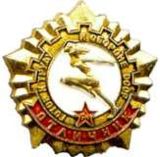 Значок «Отличник ГТО». Присуждался сдавшим нормативы на золотой значок IV ступени «Физическое совершенство» и вдобавок имевшим один 1-й разряд или два вторых разряда.[2]Знак ГТО 1 ступени. 1930-е годы.Сдача нормативов подтверждалась особыми значками. Чтобы получить такой значок, нужно было выполнить заданный набор требований, например: пробежать на скорость стометровку, отжаться определённое количество раз, прыгнуть с вышки в воду или метнуть гранату.В зависимости от уровня достижений сдающие нормативы каждой ступени награждались золотым или серебряным значком «ГТО», выполняющие нормативы в течение ряда лет — «Почётным значком ГТО». Коллективы физкультуры предприятий, учреждений, организаций, добившиеся особых успехов по внедрению комплекса ГТО в повседневную жизнь трудящихся, награждались знаком «За успехи в работе по комплексу ГТО».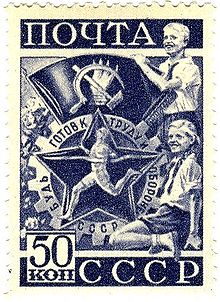 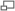 Почтовая марка с знаком ГТО,1940 год.Значки ГТО (первые варианты) изготавливались из меди или латуни, и покрывались горячими эмалями (клуазон), в дальнейшем начался массовый выпуск значков из алюминия с покрытием жидкими (холодными) эмалями. Креплением для значков ГТО служил винт или безопасная булавка.ИсторияПринятая в 1931 году программа состояла из 2 частей:«Будь готов к труду и обороне СССР» (БГТО) для школьников 1—8-х классов (4 возрастные ступени);ГТО для учащихся и населения старше 16 лет (3 ступени).Нормативы и требования комплекса ГТО периодически изменялись:В 1934 году появился комплекс БГТО («Будь готов к труду и обороне»).Изменения вносились в 1940, 1947, 1955, 1959, 1965 годах.Последний всесоюзный физкультурный комплекс ГТО был утверждён постановлением ЦК КПСС и Совета Министров СССР 17 января 1972 года № 61. Он имел 5 возрастных ступеней (для каждой были установлены свои нормы и требования): I ступень — «Смелые и ловкие» — 10—11 и 12—13 лет, II — «Спортивная смена» — 14—15 лет, III — «Сила и мужество» — 16—18 лет, IV — «Физическое совершенство» — мужчины 19—28 и 29—39 лет, женщины 19—28 и 29—34 лет, V — «Бодрость и здоровье» — мужчины 40—60 лет, женщины 35—55 лет.В Вооружённых Силах СССР с 1972 года действовал военно-спортивный комплекс, соответствующий 4-й ступени ГТО.Хотя с юридической точки зрения последний комплекс ГТО остаётся действующим (с незначительным изменением 1988 г.), в настоящее время в разных учебных заведениях применяются различные методики физической подготовки и её оценки. Появилось разнообразие[3][4] — каждый может выбрать тот комплекс, который ближе ему по физическим возможностям.Количественные показателиС 1931 по 1941 год количество человек, сдавших нормы комплекса ГТО I ступени, достигло 6 000 000, а II ступени — более 100 000.В 1948 году в СССР насчитывалось 139 коллективов физкультуры и 7,7 миллиона физкультурников, а в 1977 годув стране было уже 219 тысяч коллективов физкультуры и свыше 52 300 000 физкультурников.В 1972—1975 гг. нормы и требования комплекса выполнили свыше 58 000 000 чел.С 1974 года проводились всесоюзные первенства по многоборьям ГТО (в 1975 году в массовых стартах участвовали 37 000 000 чел., в финале — около 500 чел.; призёрам 4-й ступени присваивалось звание мастера спорта международного класса). За семь лет существования соревнований по многоборью ГТО свыше 350 000 юношей и девушек стали чемпионами районов, городов, областей, республик, 7 человек носят почетный титул чемпиона мира по многоборью ГТО, один человек стал первым в истории советского физкультурного движениямастером спорта СССР по многоборью ГТО[источник не указан 472 дня].Нормативы ГТО с 1972 годаВ данном разделе приведены сведения из Постановления ЦК КПСС и Совета Министров СССР 17 января 1972 года № 61 «О введении нового всесоюзного физкультурного комплекса „Готов к труду и обороне СССР“ (ГТО)» (с изменениями от 3 августа 1988 г.). В двух правовых системах: Гарант иКонсультантПлюс тексты этого постановления сильно отличаются. Ссылка в конце статьи указывает на текст, совпадающий с версией КонсультантПлюс. Но здесь приводятся нормативы по версии системы Гарант.I ступень — «Смелые и ловкие» — для мальчиков и девочек 10—11 и 12—13 летПримечание. На золотой значок необходимо выполнить не менее 5 норм на уровне требований, установленных для золотого значка, а 2 нормы на уровне требований, установленных для серебряного значка.Упражнения по выбору для сдающих на золотой значок (в возрасте 10—11 лет необходимо сдать 2 любых вида, в возрасте 12—13 лет — 3 вида).II ступень — «Спортивная смена» — для подростков 14—15 летПримечание. На золотой значок необходимо выполнить не менее 6 норм на уровне требований, установленных для золотого значка, а 2 нормы на уровне требований, установленных для серебряного значка (исключая 9 норму).III ступень — «Сила и мужество» — для юношей и девушек 16—18 летПримечание. На золотой значок необходимо выполнить не менее 7 норм на уровне требований, установленных для золотого значка, а 2 нормы на уровне требований, установленных для серебряного значка (исключая 10 норму). Девушкам, прошедшим обучение по программе подготовки сандружинниц, засчитывается сдача 10 норм на золотой значок.IV ступень — «Физическое совершенство» — для мужчин 19—39 лет и женщин 19—34 летПримечания: 1. На золотой значок необходимо выполнить не менее 7 норм на уровне требований, установленных для золотого значка, а 2 нормы на уровне требований, установленных для серебряного значка (исключая 10 норму). 2. На золотой значок с отличием необходимо выполнить все требования и нормы на золотой значок и иметь один первый разряд или два вторых разряда.V ступень — «Бодрость и здоровье» — для мужчин 40—60 лет и женщин 35—55 летВсем, сдавшим нормативы возрастной ступени «Бодрость и здоровье», полагалось вручение золотого значка ГТО.N п/пВиды упражненийМальчикиМальчикиМальчикиМальчикиДевочкиДевочкиДевочкиДевочкиN п/пВиды упражнений10—11 лет10—11 лет12—13 лет12—13 лет10—11 лет10—11 лет12—13 лет12—13 летN п/пВиды упражненийна серебряный значокна золотой значокна серебряный значокна золотой значокна серебряный значокна золотой значокна серебряный значокна золотой значок1Бег130 м--6,05,4--160 м10,09,2--10,29,62Прыжок в длину с разбега (см)3103403403802603003003503Прыжок в высоту (см)9510510511585951001104Метание теннисного мяча(м)30353540202323265Плавание без учёта времени (м)25-50-25-50-550 м (мин., сек.)-1.20-1.05-1.30-1.156Бег на лыжах61 км (мин., сек.)8.007.30--8.308.00--62 км (мин., сек.)--14.0013.00--16.3015.306В бесснежных районах:6Езда на велосипеде 5 км (мин.)16151514191818176или6Кросс без учёта времени (м)50010001000150030050050010007Подтягивание на перекладине (количество раз)3557----7Лазание по канату с помощью ног (м)----2.502.802.803.50N п/пВиды упражненийдевочкидевочкидевочкидевочкиМальчикиМальчикиМальчикиМальчикиN п/пВиды упражнений10—11 лет10—11 лет12—13 лет12—13 лет10—11 лет10—11 лет12—13 лет12—13 летN п/пВиды упражненийна серебряный значокна золотой значокна серебряный значокна золотой значокна серебряный значокна золотой значокна серебряный значокна золотой значок1Полоса препятствий 80 м-4 препятствия-5 препятствий-3 препятствия-4 препятствия2Гимнастическое многоборье-троеборье-четырехборье-двоеборье-троеборье3Туристский поход с проверкой туристских навыков_5-6 км-выполнить требования на значок «Юный турист»-5-6 км-выполнить требования на значок «Юный турист»4Стрельба---выполнить требования на значок «Юный стрелок»---выполнить требования на значок «Юный стрелок»5Бег на простых коньках 100 м (сек.)-20-18-22-206Участие в соревнованиях по спортивным играм (количество игр)-5-8-5-8N п/пВиды упражненийМальчикиМальчикиДевочкиДевочкиN п/пВиды упражненийна серебряный значокна золотой значокна серебряный значокна золотой значок1Бег 60 м (сек.)9,28,410,09,42Кросс2300 м (мин., сек.)--1.000.552500 м (мин., сек.)1.30--2или2Бег на простых коньках 300 м (мин., сек.)0.500.401.003Прыжок в высоту (см)1201301051103или3Прыжок в длину (см)3904103604Метание теннисного мяча (м)384625305Лыжные гонки52 км (мин.)--151453 км (мин., сек.)17.3016.30--5В бесснежных районах:5Марш-бросок51 км (мин., сек.)--5.205.0052 км (мин.)109--5или5Велокросс55 км (мин.)--1514510 км (мин.)2826--6Плавание 50 м (мин., сек.)1.000.501.101.007Подтягивание на перекладине, (количество раз)68--7или7Подъем из виса в упор переворотом или силой23--7Сгибание и разгибание рук, лежа в упоре на гимнастической скамейке (количество раз)--8108Туристский поход с проверкой туристских навыков (км)121612169Спортивный разряд (по любому виду спорта)-II-III юношеский-II-III юношескийN п/пВиды упражненийЮношиЮношиДевушкиДевушкиN п/пВиды упражненийна серебряный значокна золотой значокна серебряный значокна золотой значок1Бег 100 м (сек.)14,213.516,215,42Кросс2500 м (мин., сек.)--2.001.5021000 м (мин., сек.)3.303.20--2или2Бег на простых коньках 500 м (мин., сек.)1.251.151.301.203Прыжок в длину (см)2402801401753или3Прыжок в высоту (см)1251351051154Метание гранаты весом4500 г (м)--21254700 г (м)3540--4или4Толкание ядра весом--44 кг (м, см)6.006.8045 кг (м)810--5Лыжные гонки53 км (мин.)--201855 км (мин.)2725--5или510 км (мин.)5752--5В бесснежных районах:5Марш-бросок53 км (мин.)--201856 км (мин.)3532--5или5Велосипедный кросс510 км (мин.)--3027520 км (мин.)5046--6Плавание 100 м (мин., сек.)2.001.452.152.007Подтягивание на перекладине (количество раз)812--7или7Подъем из виса в упор переворотом или силой (количество раз)34--7Сгибание и разгибание рук, лежа в упоре на гимнастической скамейке (количество раз)--10128Стрельба из малокалиберной винтовки8на 25 м (очки)334030378или8на 50 м (очки)303727348или8Стрельба из боевого оружия — начальное упражнение по программе начальной военной подготовкиудовлетворительнохорошоудовлетворительнохорошо9Туристский поход с проверкой туристских навыков и ориентированием на местности1 поход на 20 км или 2 похода по 12 км1 поход на 25 км или 2 похода по 15 км1 поход на 20 км или 2 похода по 12 км1 поход на 25 км или 2 похода по 15 км10Спортивный разряд по:10а) автомобильному, водно-моторному, мотоциклетному, планерному, парашютному, самолетному, вертолетному, подводному спорту, морскому многоборью, биатлону, современному пятиборью, пулевой стрельбе, радиоспорту, ориентированию, борьбе (все виды), боксу-III-III10б) любому другому виду спорта-II-IIN п/пВиды упражненийМужчиныМужчиныМужчиныМужчиныЖенщиныЖенщиныЖенщиныЖенщиныN п/пВиды упражнений19—28 лет19—28 лет29—39 лет29—39 лет19—28 лет19—28 лет29—34 года29—34 годаN п/пВиды упражненийна серебряный значокна золотой значокна серебряный значокна золотой значокна серебряный значокна золотой значокна серебряный значокна золотой значок1Бег 100 м (с)14,013,015,014,016,015,217,016,02Кросс2500 м (мин., с)----2.001.452.102.002или21000 м (мин., с)3.203.103.453.304.304.105.004.302или23000 м (мин., с)14.0013.3015.0014.00----3Прыжок3в высоту (см)1301451251301101201051103или3в длину (см)4605004004603503803203504Метание гранаты весом4500 г (м)----232720234700 г (м)40473540----4или4Толкание ядра весом44 кг (м)----6.507.506.206.5047257 г (м)7.509.006.507.50----5Лыжные гонки53 км (мин.)-_--191721195или55 км (мин.)25243026353338355или510 км (мин.)5450------5В бесснежных районах:5Марш-бросок53 км (мин.)----1917211956 км (мин.)36333836----5или5Велосипедный кросс510 км (мин.)----28253027520 км (мин.)46434846----6Плавание 100 м (мин., с)2.051.502.152.052.202.002.302.207Подтягивание на перекладине (количество раз)7собственный вес до 70 кг91369----7собственный вес 70 кг и больше71147----7или7Толчок штанги от груди (в процентах от собственного веса)7собственный вес до 70 кг55755055----7собственный вес 70 кг и больше65856065----7или7Сгибание и разгибание рук в упоре, лежа на гимнастической скамейке (количество раз)--121412148107или7Поднимание и опускание туловища в положении лежа, руки за голову, ноги закреплены (количество раз)----405030408Стрельба из малокалиберной винтовки8на 25 м (очки)37433537374335378или8на 50 м (очки)34403440----8или8Стрельба из боевого оружия8на 100 м (очки)70756065----9Туристский поход с проверкой туристских навыков1 поход на 25 км или 2 похода по 15 км1 поход на 30 км или 2 похода по 20 км1 поход на 20 км или 2 похода по 12 км1 поход на 25 км или 2 похода по 15 км1 поход на 25 км или 2 похода по 15 км1 поход на 30 км или 2 похода по 20 км1 поход на 20 км или 2 похода по 12 км1 поход на 25 км или 2 похода по 15 км10Спортивный разряд по любому виду спорта-II---II--N п/пВиды упражненийМужчиныМужчиныЖенщиныЖенщиныN п/пВиды упражнений40—49 лет50—60 лет35—44 года45—55 лет1Бег 60 м (с)12,0-12,8-1Ускоренная ходьба1200 м (мин., с)---1.201400 м (мин., с)-2.50--2Кросс2300 м (мин., с)--1.25-2800 м (мин., с)3.15---2или2Легкий бег (мин.)20151083Прыжок в длину с места (см)1901701501304Метание гранаты весом4500 г (м)--18-4700 г (м)32---4или4Толкание ядра весом44 кг (м, см)--5.50-47257 г (м, см)6.20---4Толкание набивного мяча весом 2 кг (м)-8-65Ходьба на лыжах52 км (мин.)--18без учёта времени55 км (мин.)35без учёта времени--5В бесснежных районах:5Смешанное передвижение (ходьба-бег)53 км (мин.)--25без учёта времени55 км (мин.)40без учёта времени--5или5Езда на велосипеде55 км (мин.)--20-510 км (мин.)40---6Плавание без учёта времени (м)10050100507Сгибание и разгибание рук в упоре, лежа на гимнастической скамейке (количество раз)108648Стрельба из малокалиберной винтовки на 25 м (очки)34---9Туристский поход (км)20102010